Jazz Club  “FAROUT”  presents恒例 オルガン三昧　10月26日(金)秋の夜長、ソサエティジャズ・ラテンで演奏　1st. 7：30 ～ 8：30　 2nd. 9：00 ～ 10:00 （開場6：30）　      MC　￥2500予定曲  　Early Autumn・Violets for Your Furs・ Sabor a Mi・Say It Isn’t So・StardustThe Song is You・I Can’t Get Started・My Blue Heaven・夢で逢えたら・月光値千金　他お問合せ・ご予約は、下記電話・メール、または、お店へご連絡下さい。電話　045-832-9003　携帯　090-3910-0398  メール　cyd@bu.iij4u.or.jp  浅野次回・浅野　仁　オルガン三昧は　11月23日（第4金曜）　です。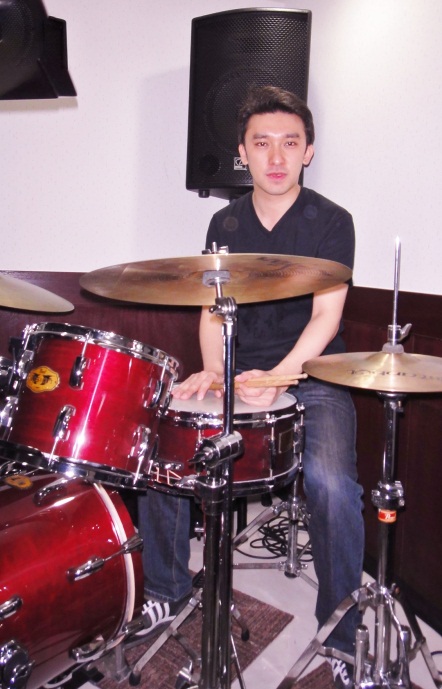 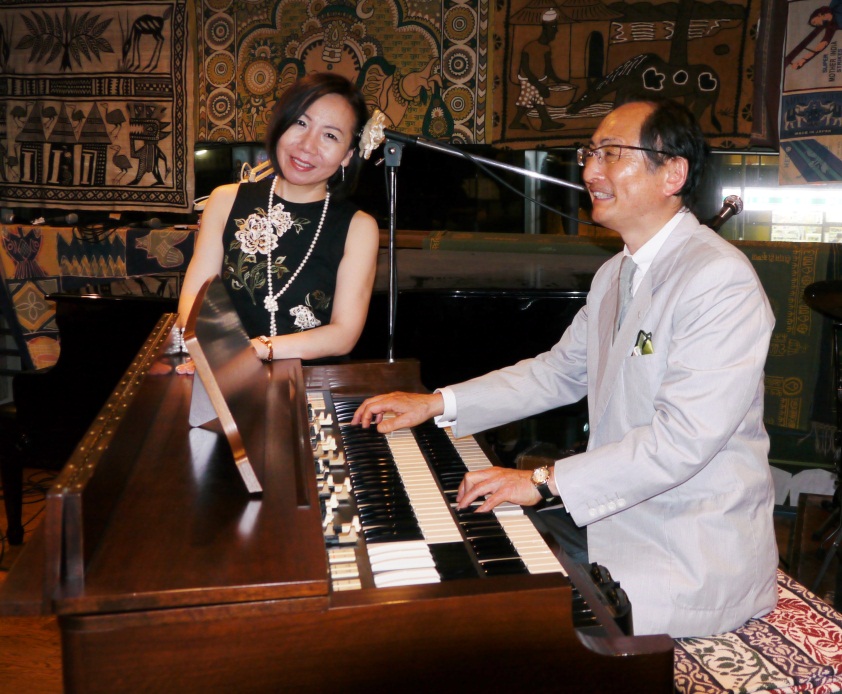 Drums & Perc.　　Vocal　　　Hammond Organ　　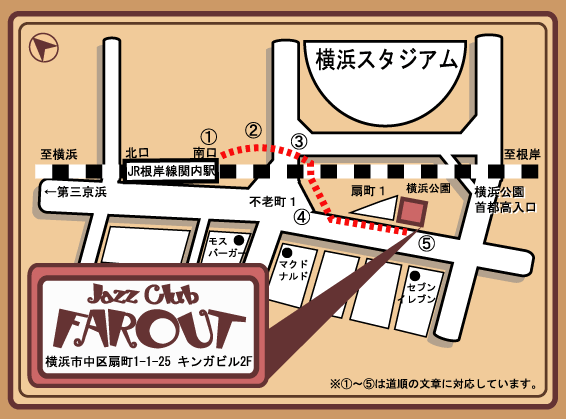 